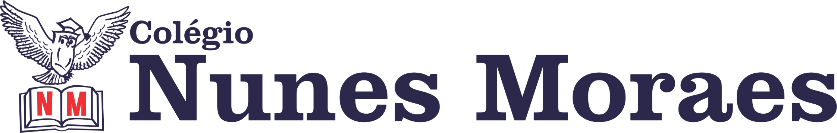 AGENDA DIÁRIA 3º ANO, 24 DE MAIO1ª AULA: PORTUGUÊS.Capítulo 08: Poesia de cada dia.             Pág.: 54 a 56.Objetos de conhecimento: Mensagem instantânea.Aprendizagens essenciais: Ler e compreender mensagens instantâneas de acordo com as convenções do gênero e considerando a situação comunicativa  e o assunto do texto.Atividades propostas: Outro texto, novas ideias p.54 e 55.Atividade para casa: Outro texto, novas ideias p.56.2ª AULA: MATEMÁTICACapítulo 08: Começando a multiplicar.             Pág.: 76 e 77.Objetos de conhecimento: Construção de fatos fundamentais da multiplicação.Aprendizagens essenciais: Realizar multiplicações mentalmente, por escrito, de maneira exata ou aproximada.Atividades propostas: Aperte o passo p.76.Atividade para casa: Aperte o passo p.77.3ª AULA: HISTÓRIACapítulo 08: Da formação à reforma das cidades.          Pág.: 53 a 55.          Objetos de conhecimento: De povoados a cidades.Aprendizagens essenciais: Identificar os grupos populacionais que formam a cidade, o município e a região.Atividades propostas: Mais atitude p.54 e 55.Atividade para  casa: Fazendo história p.53.4ª AULA: ARTE.ATIVIDADE AVALIATIVA DE ARTE.Bons estudos e uma ótima terça-feira!